Семинар-практикум  на тему:«Использование схем – алгоритмов для развития самостоятельности детей дошкольного возраста в экспериментальной деятельности»Цель: представление опыта работы  с детьми дошкольного возраста  по использованию схем – алгоритмов в экспериментальной деятельности.Задачи:- повысить уровень профессиональной  компетенции педагогов по использованию мнемотаблиц для развития самостоятельности дошкольников в экспериментировании;- представить участникам семинара одну из форм проведения опытно-экспериментальной деятельности с детьми дошкольного возраста; - сформировать у педагогов мотивацию на использование в воспитательно- образовательном процессе схем - алгоритмов.Ход семинара:Мнемотехника - это совокупность правил и приемов, облегчающих процесс запоминания информации. Большое место занимает использование мнемотехники в дошкольном возрасте. Для того чтобы выработать у детей с самого раннего возраста определенные навыки и умения, в обучающий процесс вводятся так называемые мнемотаблицы (схемы), в детских садах часто используются алгоритмы процессов умывания, одевания сервировки столов, уход за комнатными растениями т.п.В настоящее время мнемотехника стала для дошкольников очень актуальна. Особое место в работе с детьми занимает использование в качестве дидактического материала мнемотаблиц. Овладение приёмами работы с мнемотаблицами значительно сокращает время обучения.Применение карточек-схем способствуют развитию у детей дошкольного возраста познавательной активности, любознательности, самостоятельности, гибкости детского мышления.«Как получить белый цвет или волшебный волчок»1. Берем волчок (или делим круг на три равные сектора и раскрашиваем в три цвета: синий, зеленый, красный) .2. Раскручиваем волчок на поверхности стола. Если рисовали на круге, то в центр круга вставить тонко заточенный карандаш, который будет выполнять роль оси волчка.3. Волчок крутится, визуально поверхность его становится белой: цвет не видно.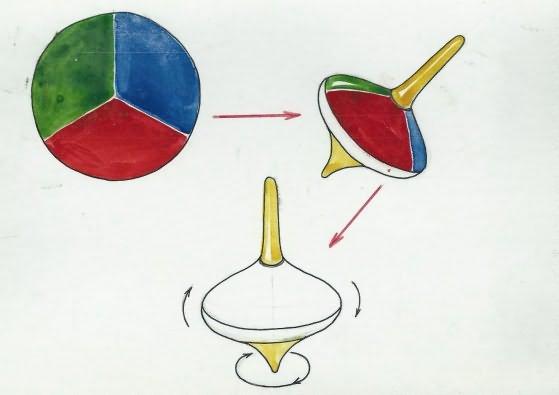 «Растворение веществ в воде»1. Берем стакан воды и кусок сахара.2. Кладем сахар в стакан.3. Размешиваем. Что произошло?4. А что будет, если положить еще больше сахара?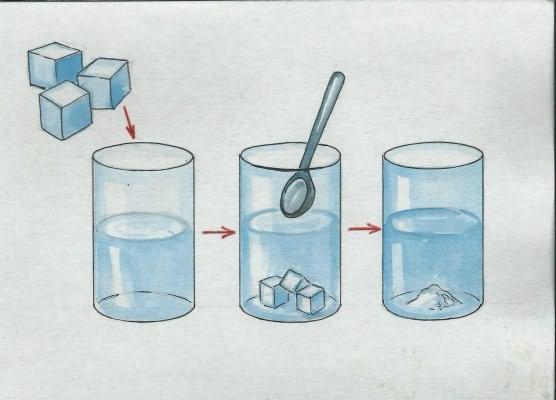 «Дружба красок»1. Берем три банки гуаши (красный., желтый, синий)2. Берем три стакана с водой.3. В первом стакане смешиваем красный и желтый цвета – получился оранжевый.4. Во втором стакане смешиваем синий и красный – получаем фиолетовый.5. В третьем стакане смешиваем желтый и синий – получаем зеленый. Почему?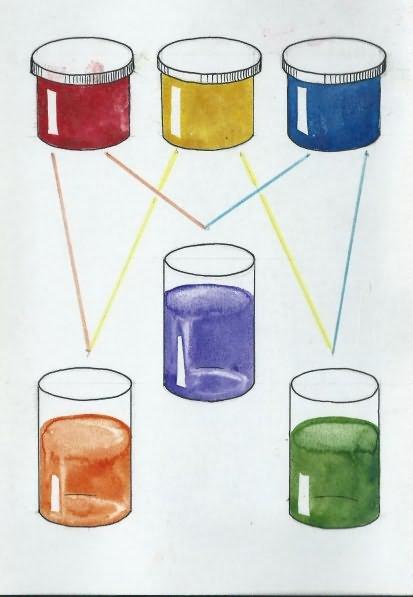 «Растения пьют воду»1. Берем 2 стакана, наливаем в них воду, ставим веточки комнатного растения.2. В воду одного из стаканов добавляем краситель красного цвета.3. Через некоторое время: в этом стакане листья и стебель приобретут красный оттенок: растение пьет воду.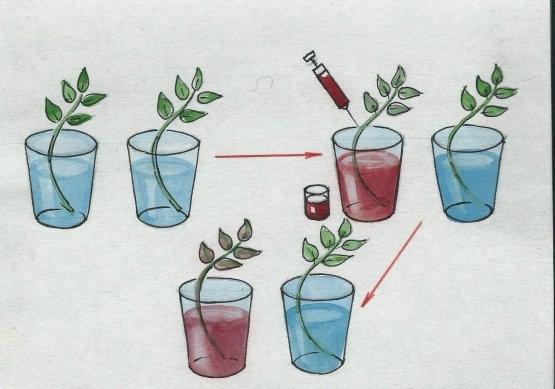 "Загадочная бумага»1. Ставим два одинаковых стакана, кладем на них лист бумаги.2. На этот лист ставим третий стакан. Что произошло?3. Бумага не выдержала веса стакана и прогнулась.4. Складываем тот же лист гармошкой.5. Кладем, сложенный гармошкой лист, на два стакана, а сверху третий.6. Что произошло? Почему?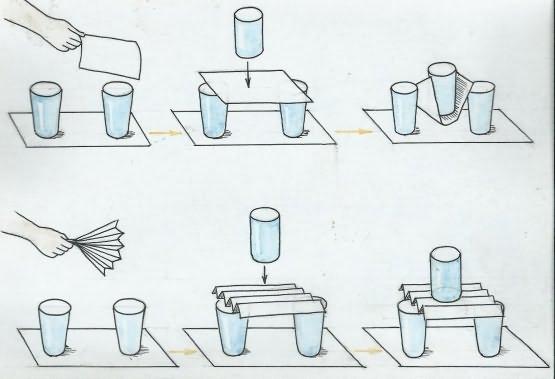 